Seasonality patterns of influenza A and influenza B in countries of temperate climate and of tropical or subtropical climate, from 2010 to 2017Part one: Countries of temperate climate 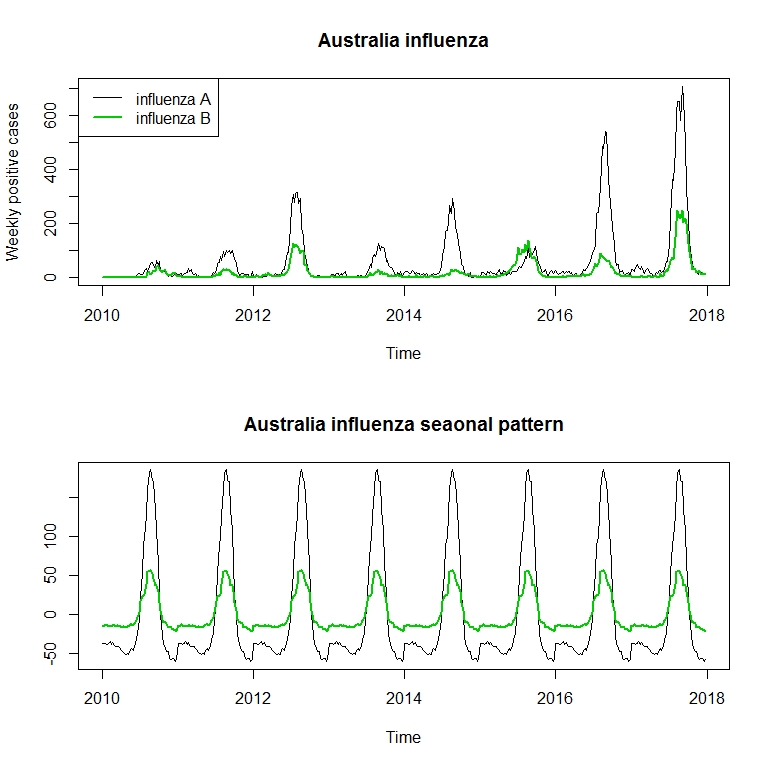 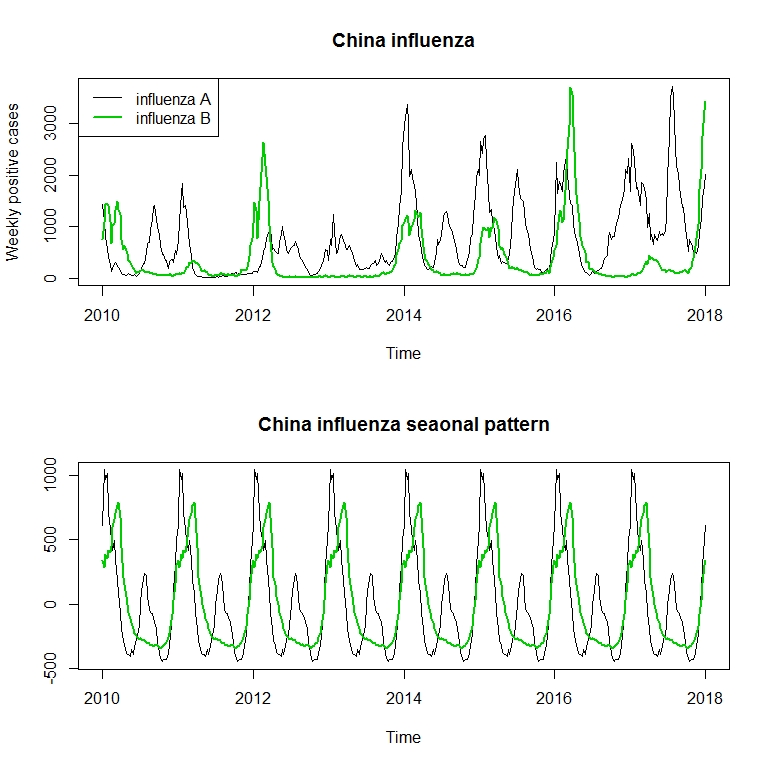 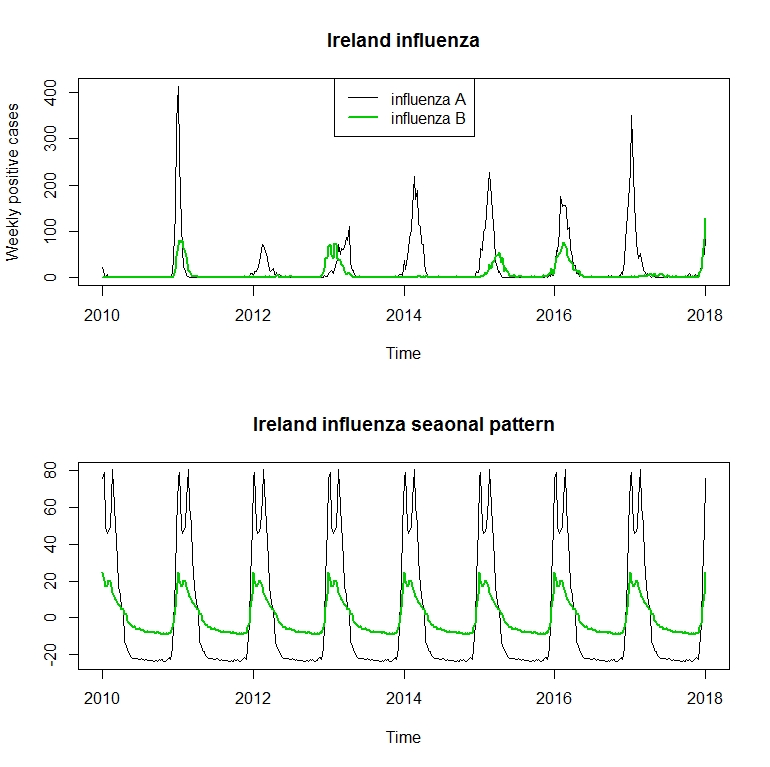 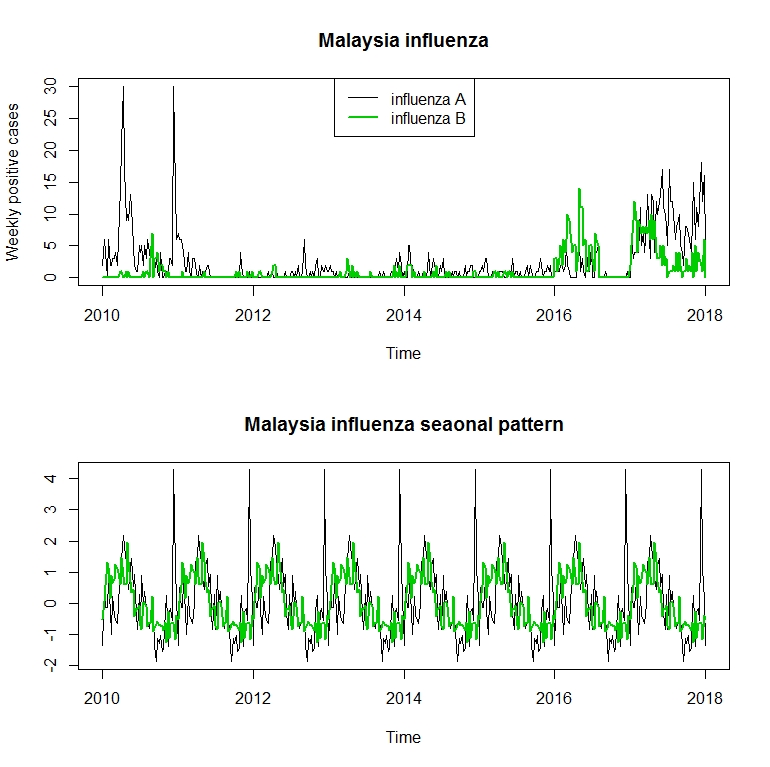 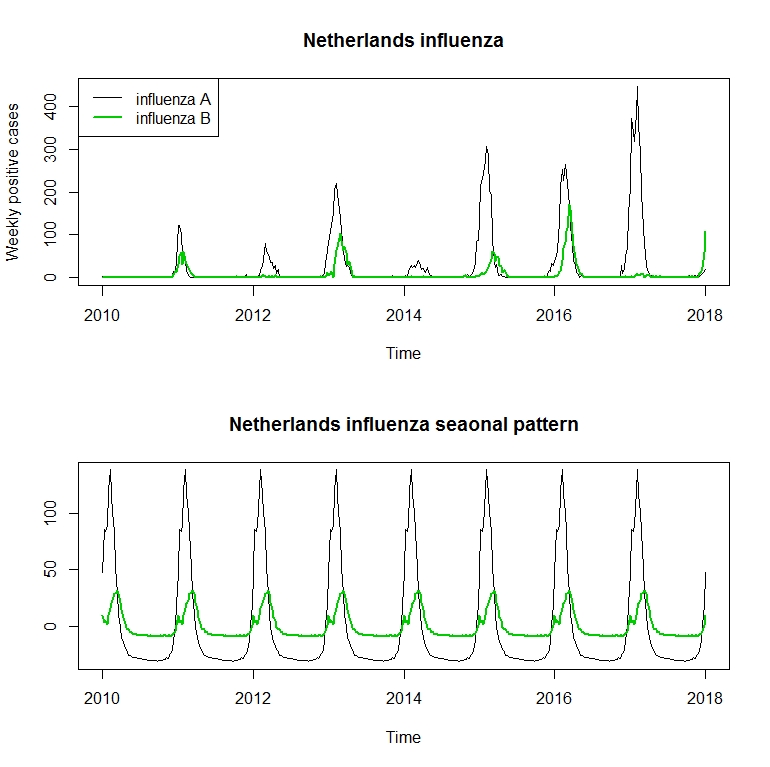 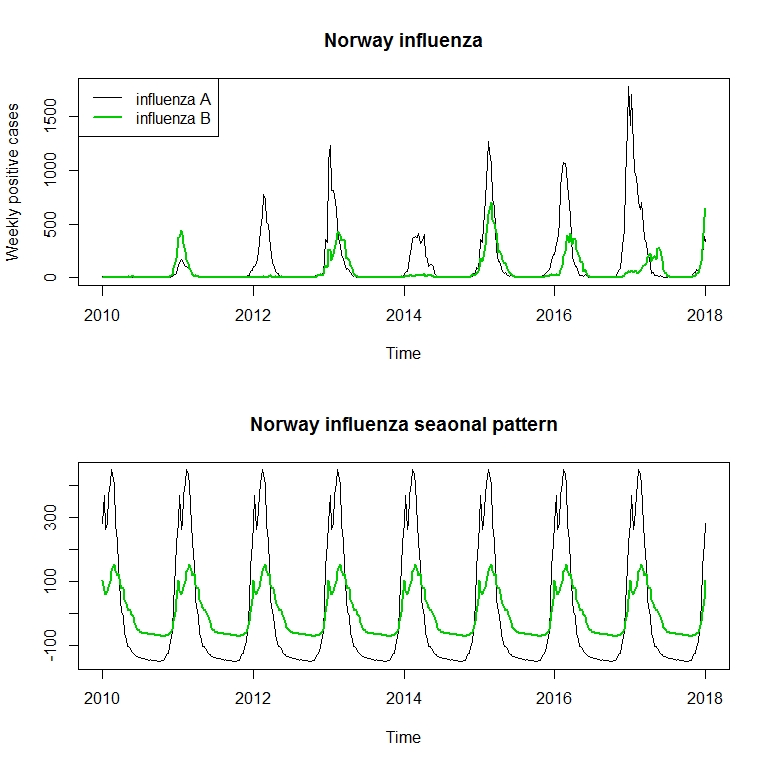 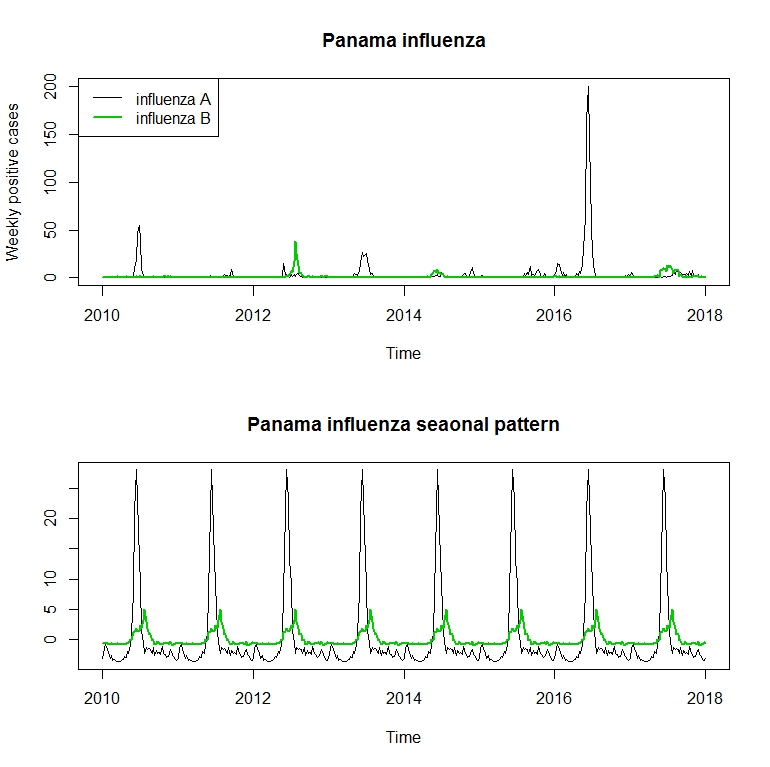 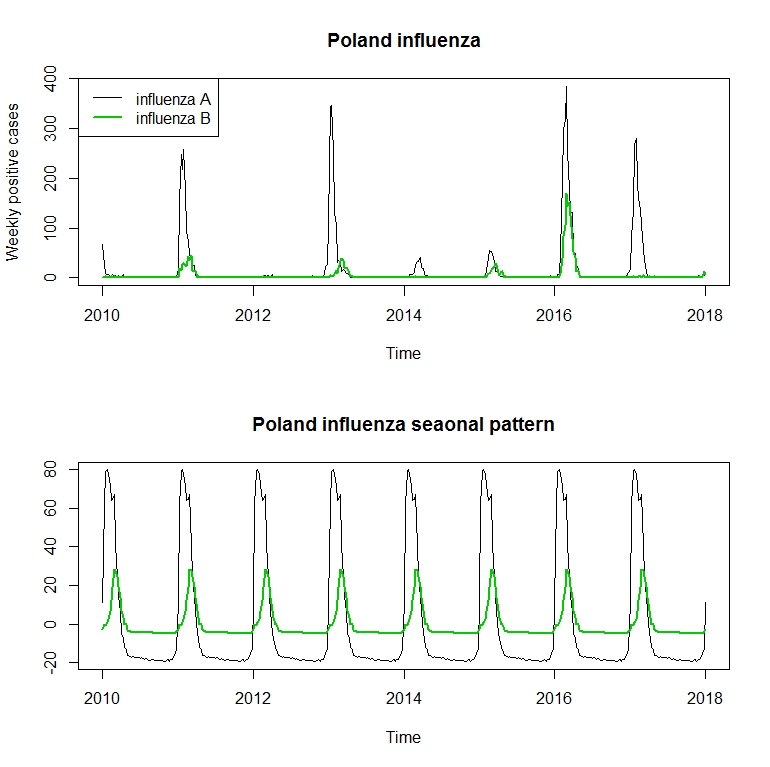 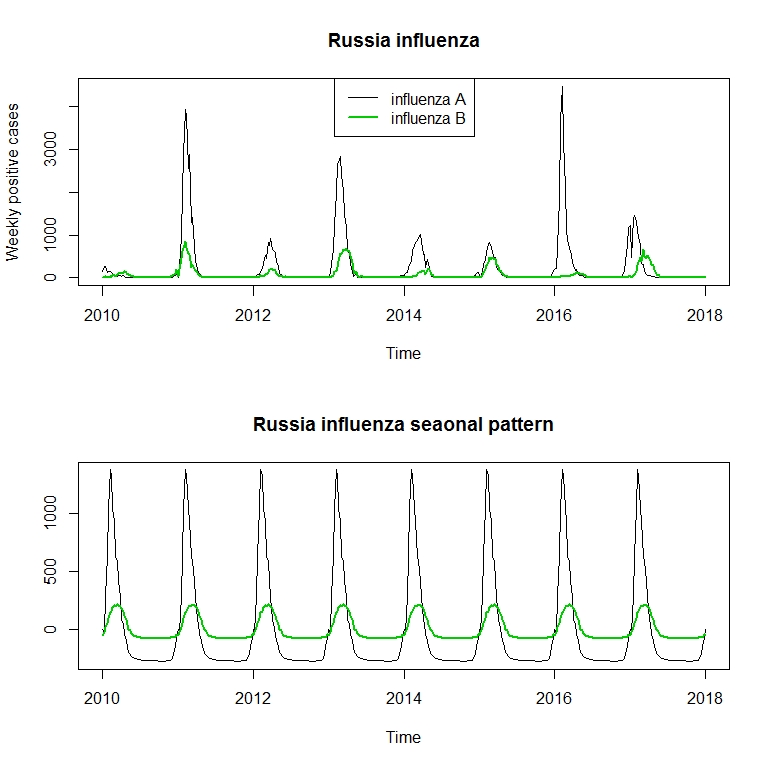 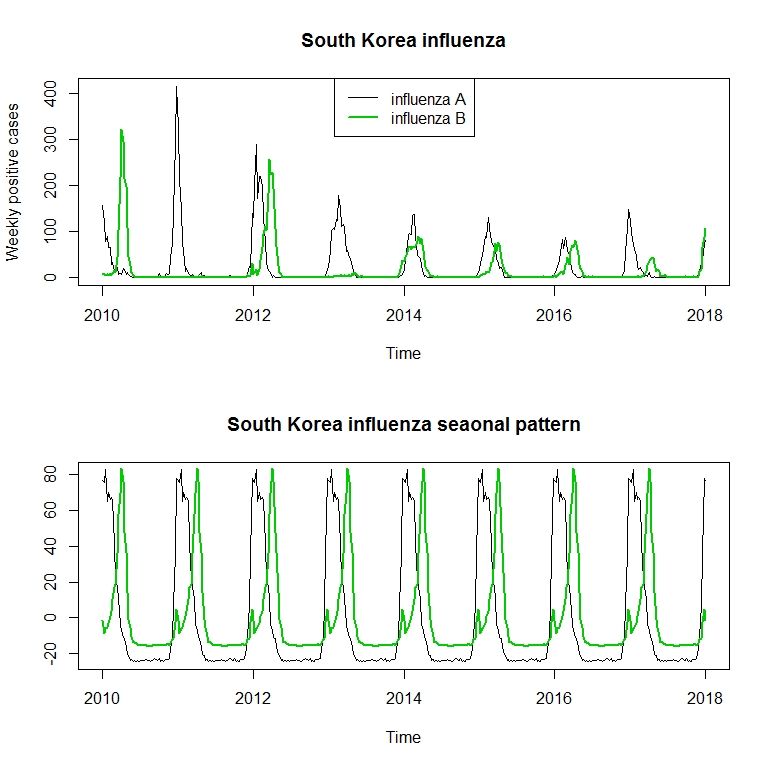 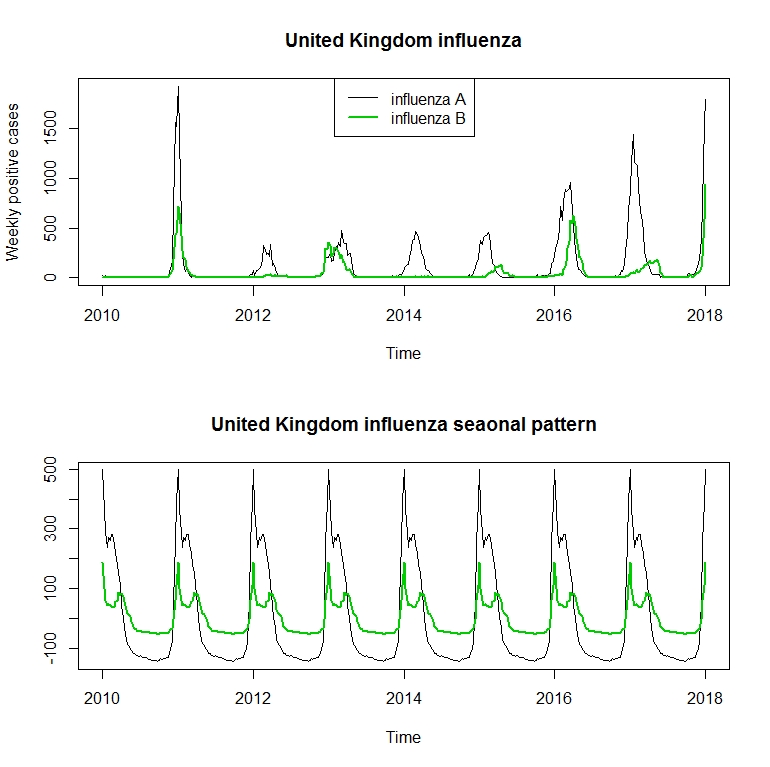 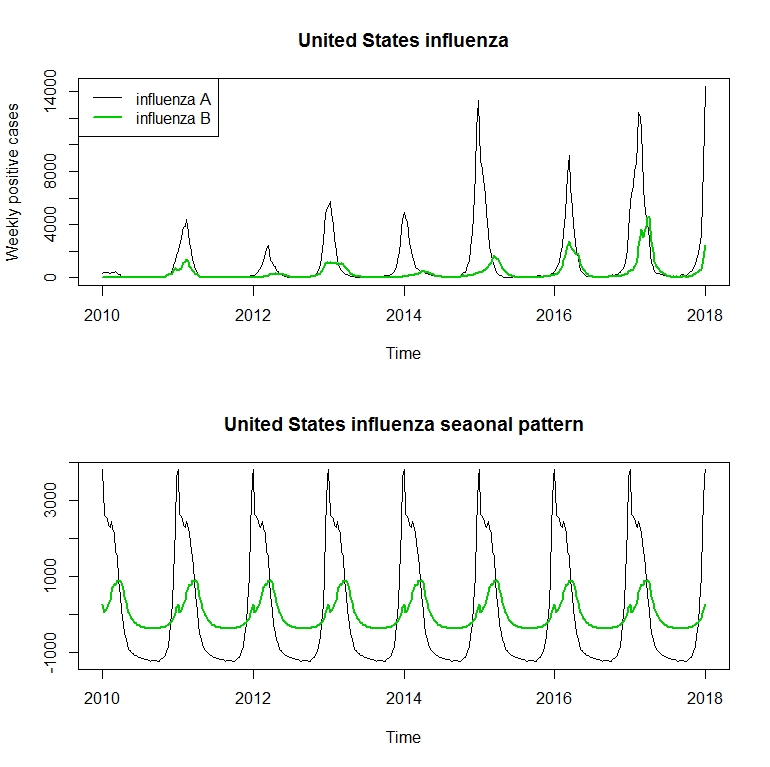 Part two: Countries of tropical or subtropical climate  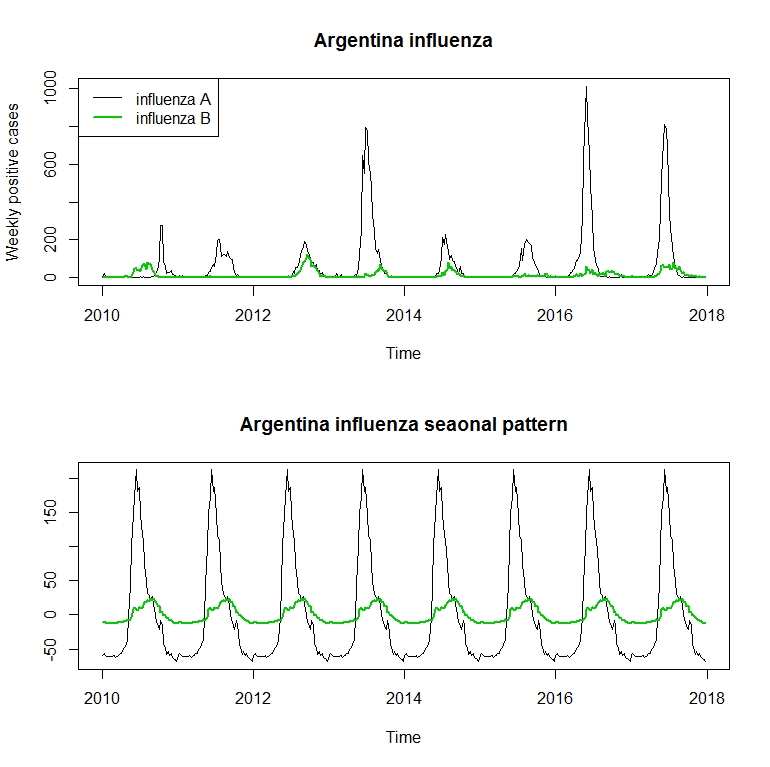 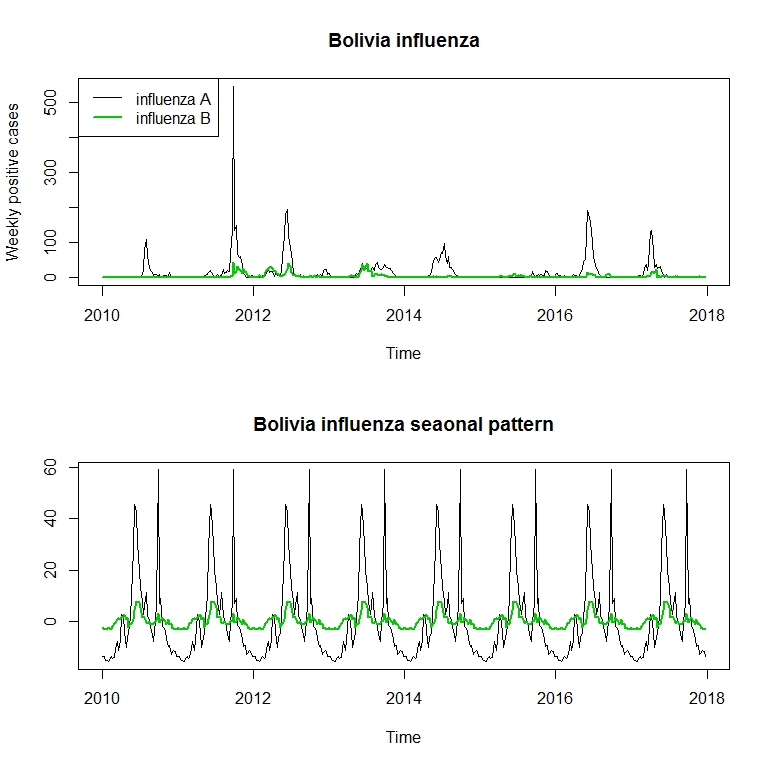 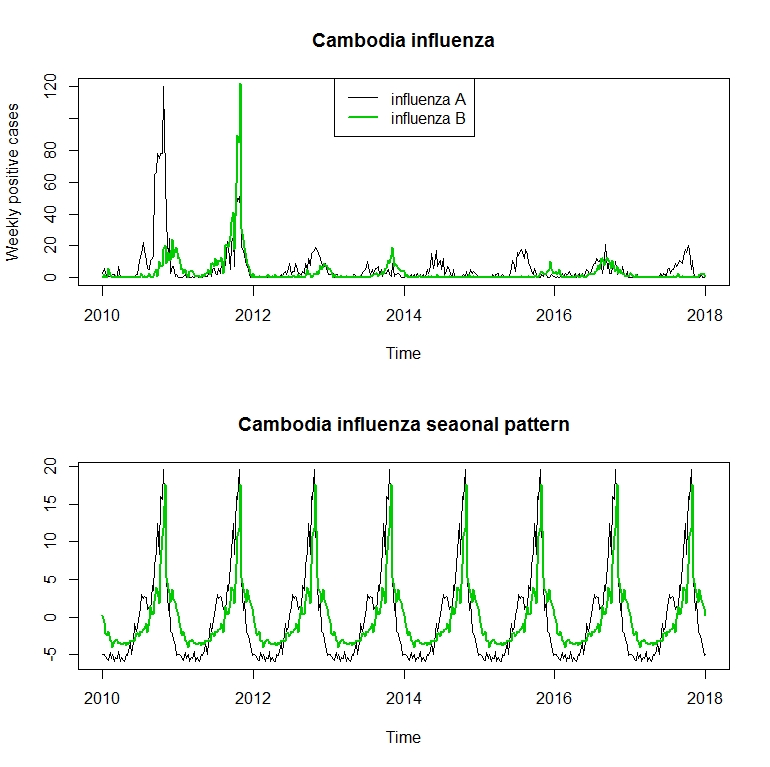 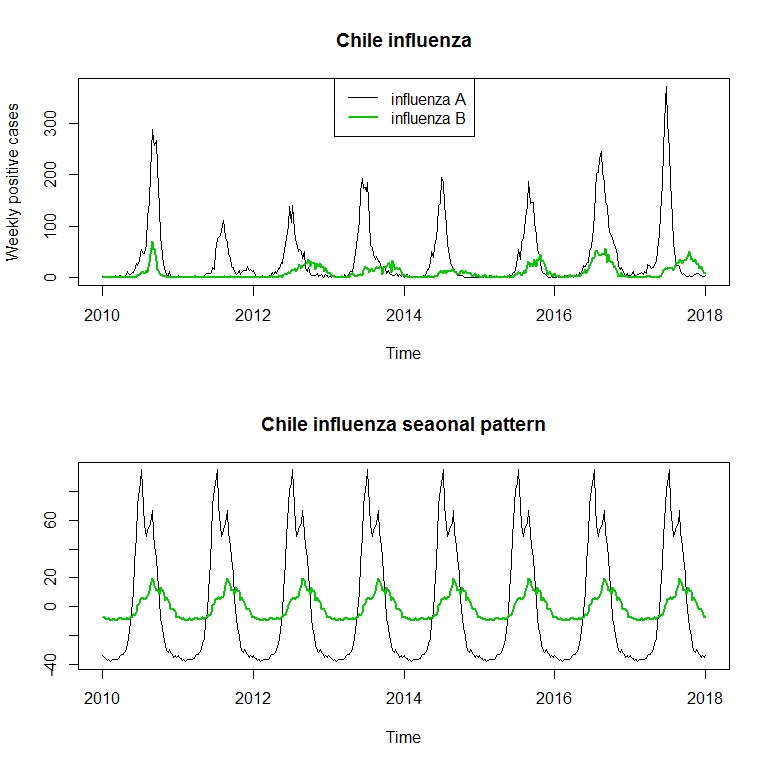 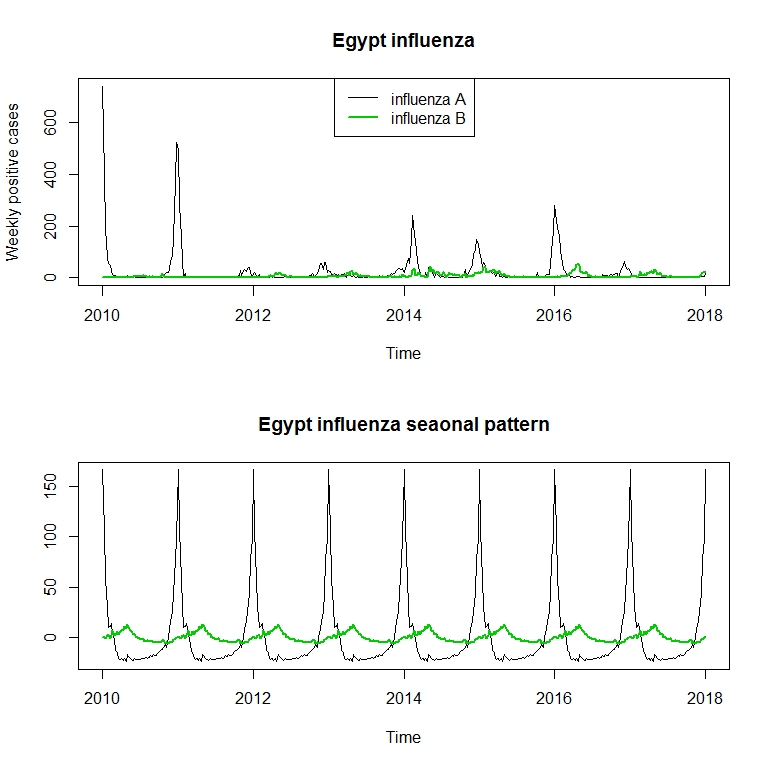 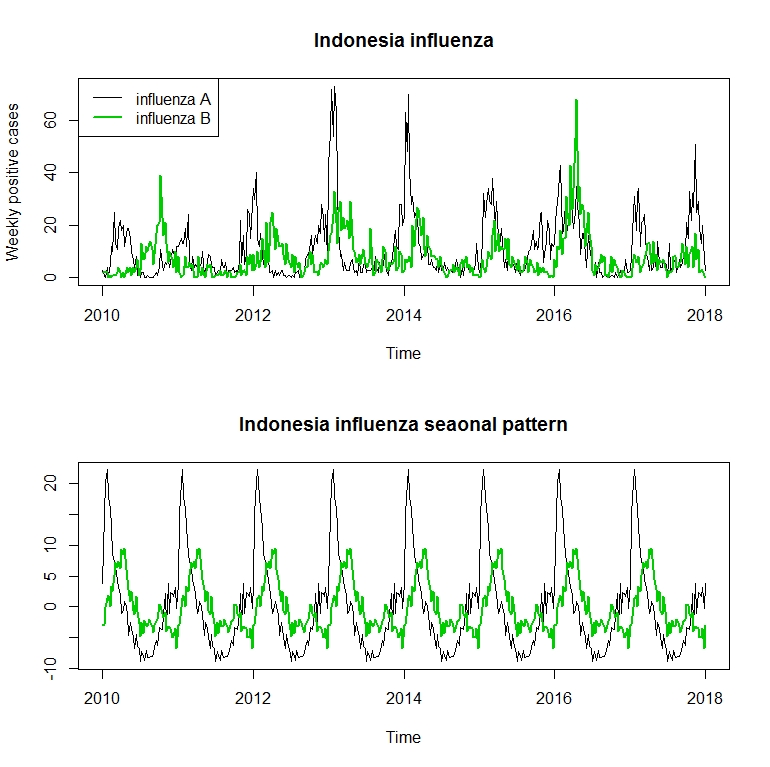 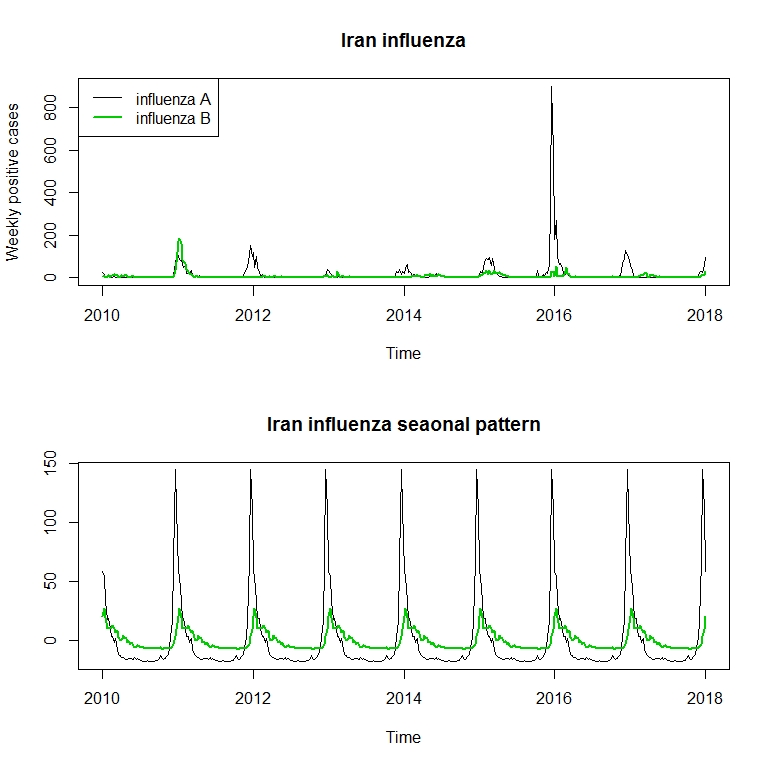 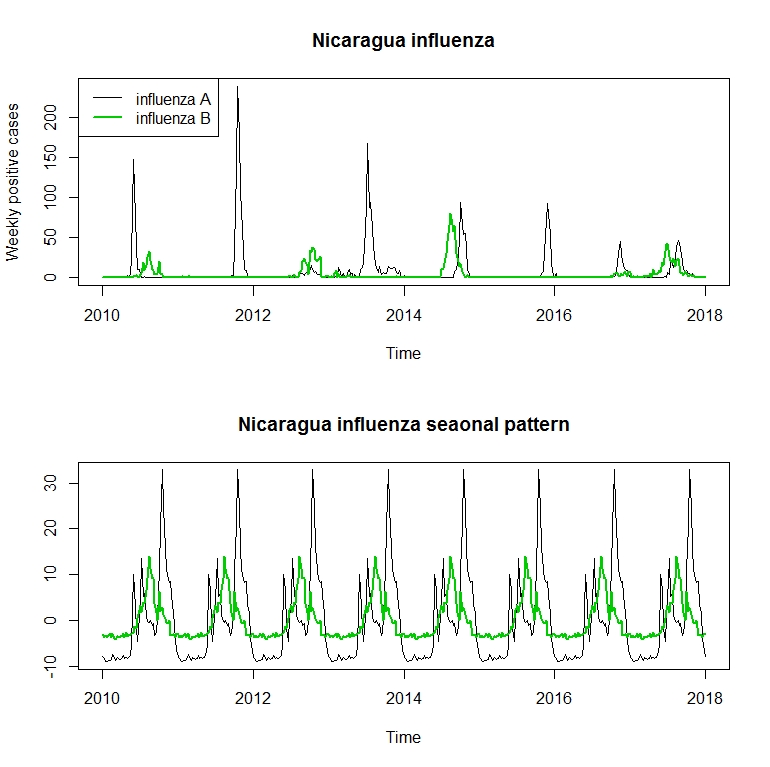 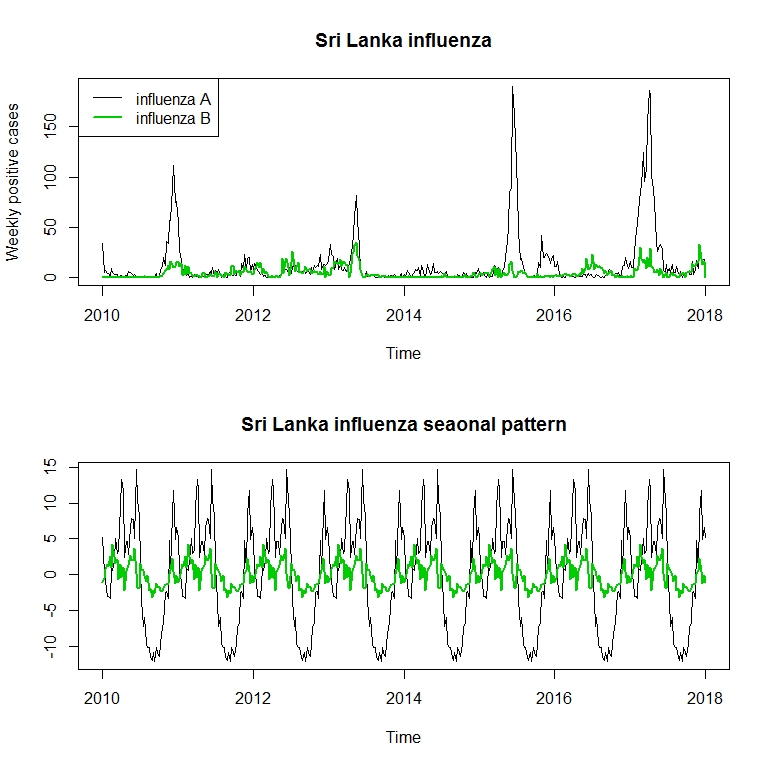 